Fédération Aéronautique InternationaleVAZDUHOPLOVNI SAVEZ BOSNE I HERCEGOVINEVAZDUHOPLOVNI/ZRAKOPLOVNI SAVEZ FEDERACIJE BOSNE I HERCEGOVINEAEROKLUB »IZET KURTALIĆ« VISOKO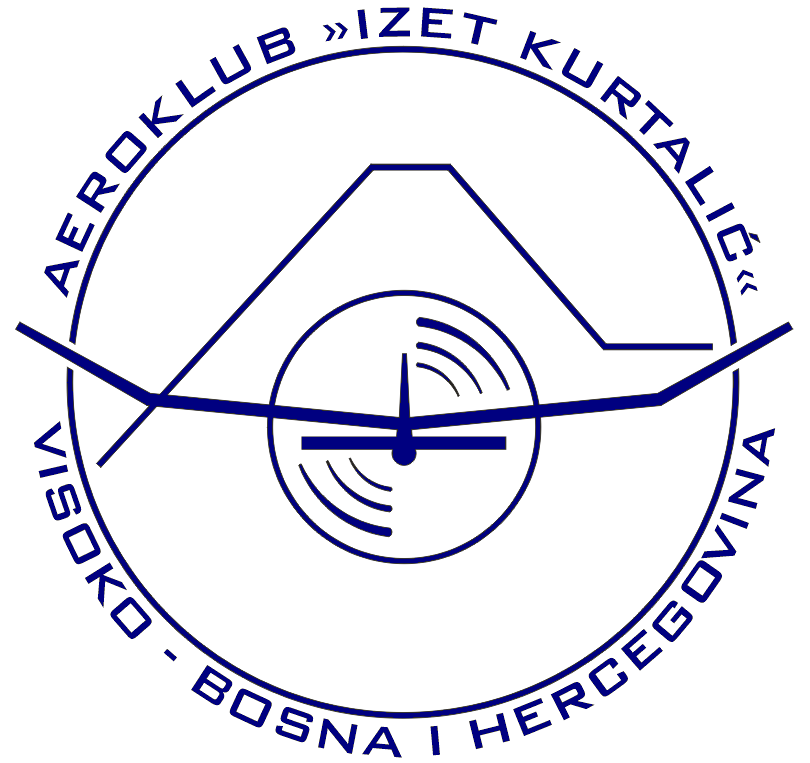 ORGANIZUJEFEDERALNO PRVENSTVOI OTVORENO PRVENSTVO ZE-DO KANTONAVAZDUHOPLOVNIH MODELARAU KLASI D1-350 (sobni modeli)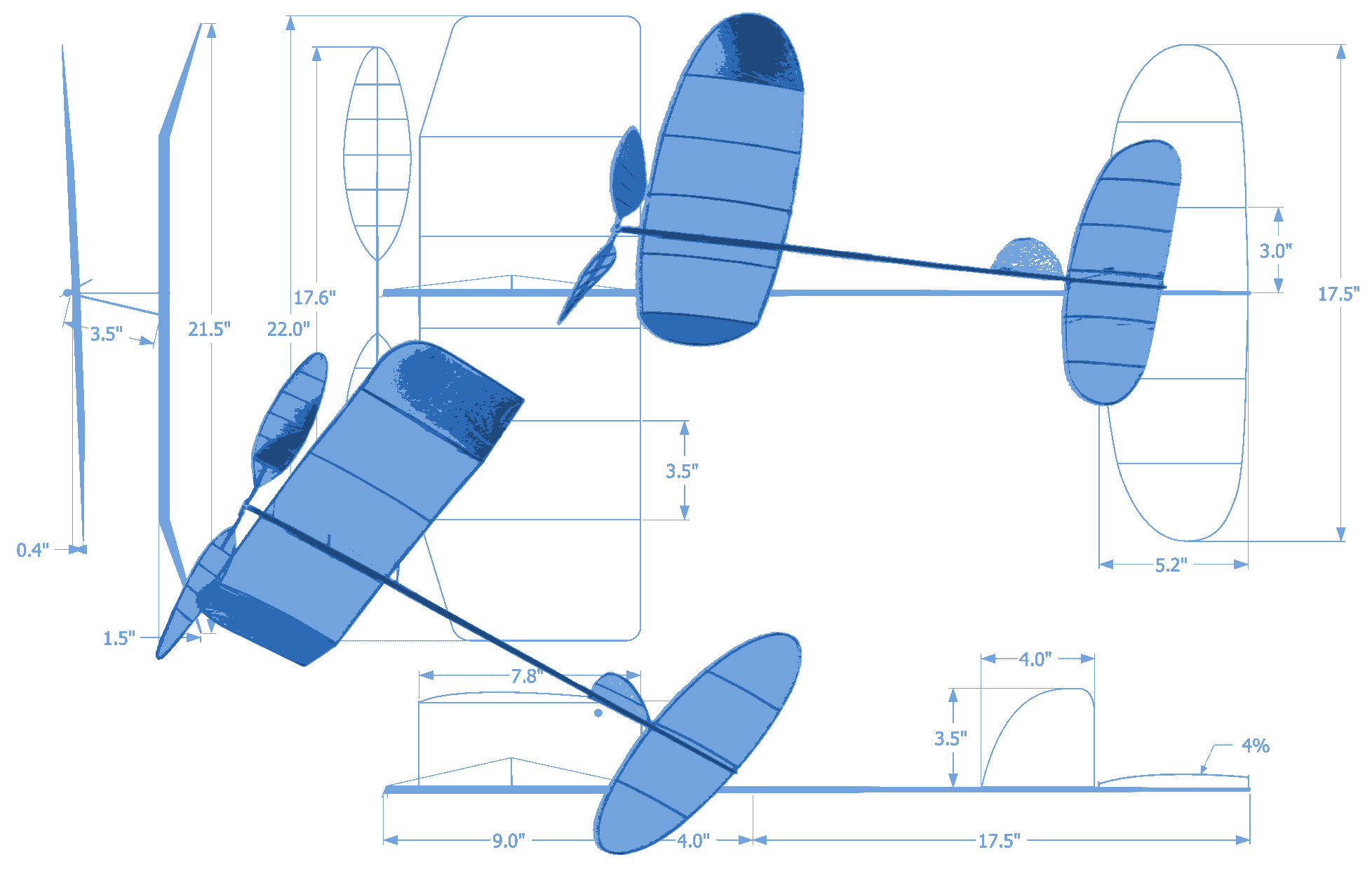 Takmičenje će biti održano u MSŠ »Hazim Šabanović« Visoko (sportska sala) u subotu, 07.04.2018. godine,sa početkom u 10 sati.Pozivamo sve ljubitelje vazduhoplovnog sportada posjete takmičenje. Ulaz slobodan.